sbcert	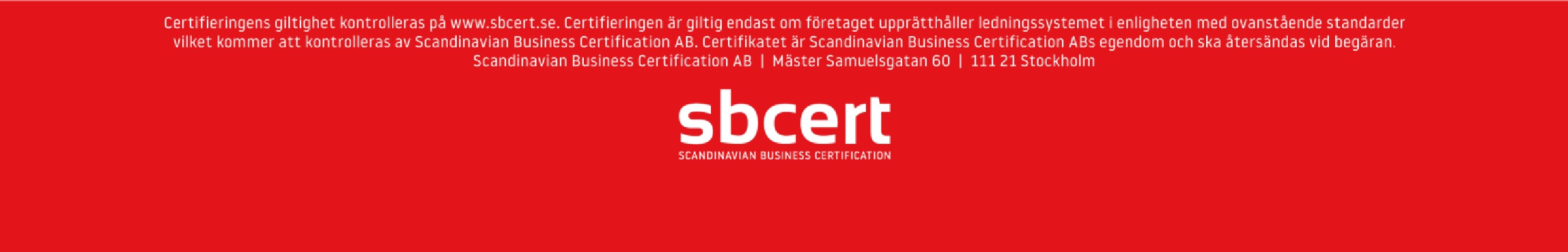 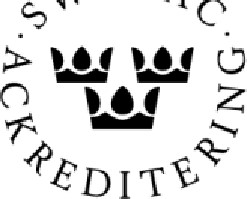 Accred. no. 10127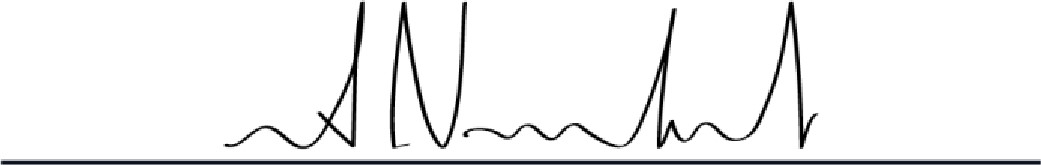 SCANDINAVIAN BUSINESS CERTIFICATIONSCANDINAVIAN BUSINESS CERTIFICATIONCertification ofManagementSystemsISO/IEC 17021-1CERTIFIKATUtfärdat av Scandinavian Business Certification ABCertification ofManagementSystemsISO/IEC 17021-1aaNybro Transport AB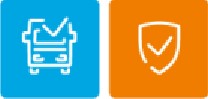 Madesjövägen 15, 382 45 NybroSom bevis på att ledningssystemet har granskats och befunnits uppfylla kraven iSS-EN ISO 9001:2015SS-EN ISO 14001:2015 ss-ISO 39001:2012Ledningssystemet omfattarFjärr- och distributionstrafikSVERIGES ÅKERIFÖRETAGUlf NordstrandVDCertifikatnummer*556113-5699StandardUtfärdatFörnyelseGiltigt tillSS-EN ISO 9001:20152021-06-042024-05-31SS-EN ISO 14001:20152021-06-042024-05-31SS-lSO 39001:20122021-06-042024-05-31